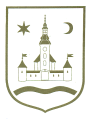 REPUBLIKA HRVATSKA			ZAGREBAČKA ŽUPANIJA	OPĆINA POKUPSKO            Općinsko vijećeNa temelju članka 7. a u vezi s člankom 39. Zakona o proračunu ( Narodne Novine 87/08, 136/12 i 15/15) i članka 31. Statuta Općine Pokupsko („Glasnik Zagrebačke županije” broj 11/13, 4/18,10/20 i 33/20) Općinsko vijeće na svojoj ______. sjednici održanoj __________.2020. godine donijelo je:III. IZMJENE I DOPUNE PRORAČUNA OPĆINE POKUPSKO ZA 2020. GODINUČlanak 1.OPĆI DIOČlanak 2.Rashodi i izdaci raspoređeni po proračunskim klasifikacijama daju se u Posebnom dijelu III. Izmjena i dopuna proračuna Općine Pokupsko za 2020. godinu.Članak 3.III. Izmjene i dopune proračuna Općine Pokupsko za 2020. godinu stupaju na snagu danom donošenja.KLASA:								URBROJ: U Pokupskom,            2020. godinePredsjednik Općinskog vijećaStjepan Sučec							PLANIRANOIZNOSPROMJENA 
POSTOTAKPROMJENA 
POSTOTAKNOVI IZNOSA.RAČUN PRIHODA I RASHODAPrihodi poslovanja25.801.900,00-13.943.958,29-54.0%11.857.941,7111.857.941,71Prihodi od prodaje nefinancijske imovine0,000,000,0%0,000,00Rashodi poslovanja9.227.600,00-3.195.796,20-34.6%6.031.803,806.031.803,80Rashodi za nabavu nefinancijske imovine15.268.700,00-10.748.162,09-70.4%4.520.537,914.520.537,91RAZLIKA1.305.600,000,000.0%1.305.600,001.305.600,00B.RAČUN ZADUŽIVANJA/FINANCIRANJAPrimici od financijske imovine i zaduživanja0,000,000,0%0,000,00Izdaci za financijsku imovinu i otplate zajmova105.600,000,000.0%105.600,00105.600,00NETO ZADUŽIVANJE/FINANCIRANJE-105.600,000,000.0%-105.600,00-105.600,00C.RASPOLOŽIVA SREDSTVA IZ PRETHODNIH GODINAVIŠAK/MANJAK IZ PRETHODNIH GODINA-1.200.000,000,000.0%-1.200.000,00-1.200.000,00VIŠAK/MANJAK + NETO ZADUŽIVANJA/FINANCIRANJA + RASPOLOŽIVA SREDSTVA IZ PRETHODNIH GODINA0,000,000,0%0,000,00